SECTION 1: Identification1.1. Identificateur de produit1.2. Usage recommandé et restrictions d’utilisation1.3. Fournisseur1.4. Numéro d’appel d’urgenceSECTION 2: Identification des dangers2.1. Classification de la substance ou du mélangeClassification (GHS CA)2.2. Éléments d'étiquetage SGH, y compris conseils de prudenceÉtiquetage GHS CA2.3. Autres dangersPas d'informations complémentaires disponibles2.4. Toxicité aiguë inconnue (GHS CA)SECTION 3: Composition/information sur les ingrédients3.1. SubstancesNon applicable3.2. MélangesSECTION 4: Premiers soins4.1. Description des premiers secours4.2. Symptômes et effets les plus importants, aigus ou retardés4.3. Nécessité d’une prise en charge médicale immédiate ou d’un traitement spécial, si nécessaireSECTION 5: Mesures à prendre en cas d’incendie5.1. Agents extincteurs appropriés5.2. Agents extincteurs inappropriés5.3. Dangers spécifiques du produit dangereux5.4. Équipements de protection spéciaux et précautions spéciales pour les pompiersSECTION 6: Mesures à prendre en cas de déversement accidentel6.1. Précautions individuelles, équipement de protection et procédures d’urgence6.2. Méthodes et matériaux pour le confinement et le nettoyage6.3. Référence aux autres sectionsPour plus d'informations, se reporter à la section 8 : "Contrôle de l'exposition-protection individuelle"SECTION 7: Manutention et stockage7.1. Précautions à prendre pour une manipulation sans danger7.2. Conditions nécessaires pour assurer la sécurité du stockage, tenant compte d’éventuelles incompatibilitésSECTION 8: Contrôles de l’exposition/protection individuelle8.1. Paramètres de contrôle8.2. Contrôles techniques appropriés8.3. Mesures de protection individuelle/équipements de protection individuelleSECTION 9: Propriétés physiques et chimiques9.1. Informations sur les propriétés physiques et chimiques essentielles9.2. Autres informationsSECTION 10: Stabilité et réactivitéSECTION 11: Données toxicologiques11.1. Informations sur les effets toxicologiquesSECTION 12: Données écologiques12.1. Toxicité12.2. Persistance et dégradabilité12.3. Potentiel de bioaccumulation12.4. Mobilité dans le sol12.5. Autres effets néfastesSECTION 13: Données sur l’élimination13.1. Méthodes d’éliminationSECTION 14: Informations relatives au transportEn conformité avec: TDG14.1. Numéro ONU14.2. Nom d’expédition des Nations unies14.3. Classe(s) de danger pour le transport14.4. Groupe d’emballage14.5. Dangers pour l'environnement14.6. Précautions particulières à prendre par l’utilisateur14.7. Transport en vrac conformément à l’annexe II de la convention MARPOL 73/78 et au recueil IBCNon applicableSECTION 15: Informations sur la réglementation15.1. Directives nationales15.2. Réglementations internationalesPas d'informations complémentaires disponiblesSECTION 16: Autres informationsClause de non-responsabilité : nous croyons que les affirmations, les informations techniques et les recommandations contenues dans la présente sont véridiques, mais elles sont données sans garantie d’aucune sorte. Les informations contenues dans ce document s'appliquent à cette substance spécifique comme fournie. Elles peuvent ne pas être valables pour cette substance si elle est utilisée en combinaison avec toute autre substance. Il est de la responsabilité de l'utilisateur de s'assurer de la pertinence et de l'intégralité de cette information quant à l'usage particulier qu'il en fera.Nom du produit:Soft SetCode du produit:SS04, SS08 SS16Utilisations recommandées & restrictions:Scellant pour filetage de tuyauxFabricantFedpro an FPC International Company44128 Cleveland OH - USAT 1-800-846-7325DistributeurAdd the name, address and tel. number of the Canadian manufacturer or importer who operates in CanadaNuméro d'urgence:Chemtrec 1-800-424-9300Flam. Liq. 3H226Liquide et vapeurs inflammables Eye Irrit. 2AH319Provoque une sévère irritation des yeux STOT RE 1H372Risque avéré d'effets graves pour les organes à la suite d'expositions répétées ou d'une exposition prolongée Pictogrammes de danger (GHS CA):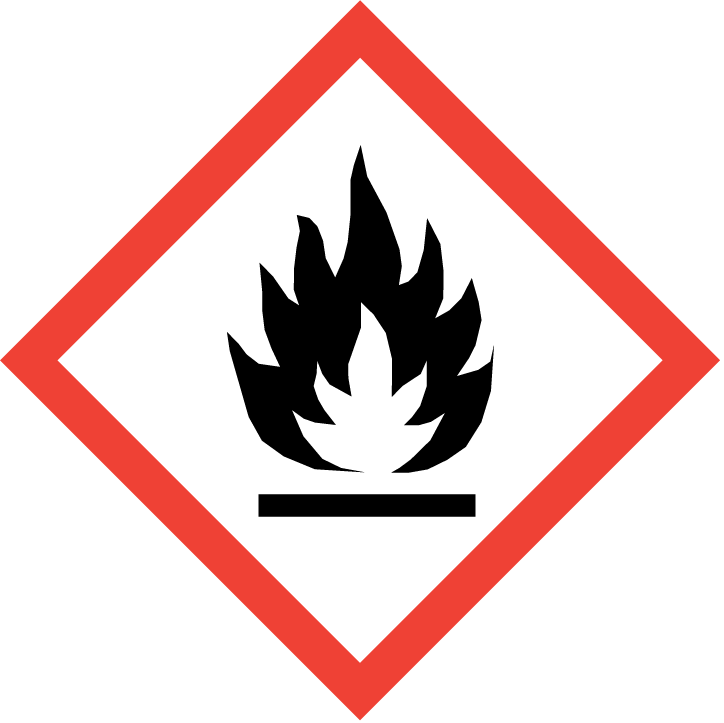 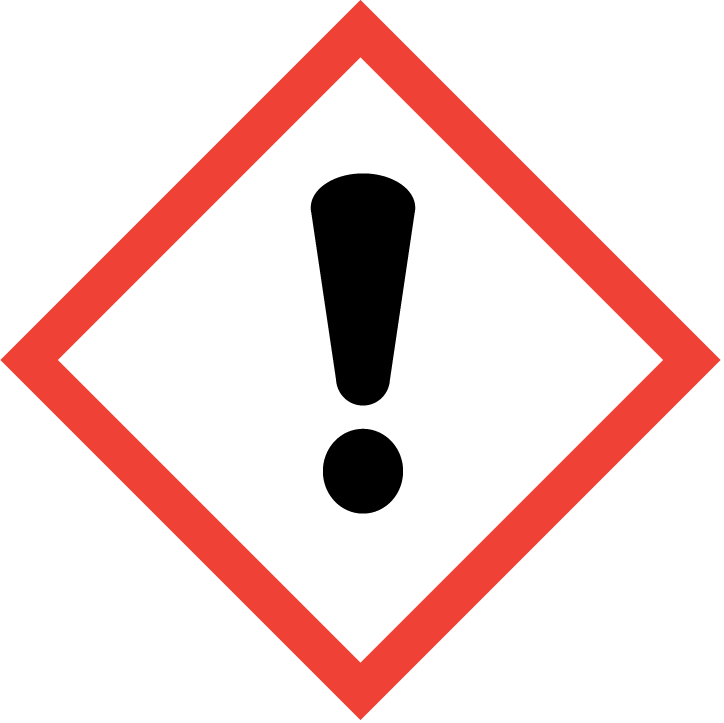 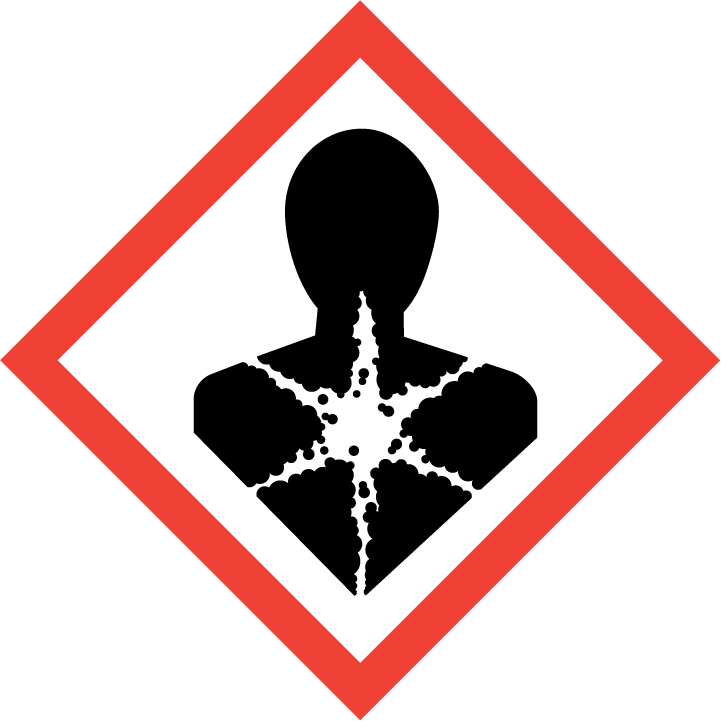 Mention d'avertissement (GHS CA):DangerDangerDangerDangerDangerDangerMentions de danger (GHS CA):H226 - Liquide et vapeurs inflammables
H319 - Provoque une sévère irritation des yeux
H372 - Risque avéré d'effets graves pour les organes à la suite d'expositions répétées ou d'une exposition prolongéeConseils de prudence (GHS CA):P210 - Tenir à l’écart de la chaleur, des surfaces chaudes, des étincelles, des flammes nues et de toute autre source d’inflammation. Ne pas fumer.
P233 - Maintenir le récipient fermé de manière étanche.
P240 - Mise à la terre/liaison équipotentielle du récipient et du matériel de réception.
P241 - Utiliser du matériel électrique/de ventilation/d’éclairage antidéflagrant.
P242 - Ne pas utiliser d'outils produisant des étincelles.
P243 - Prendre des précautions pour prévenir les décharges statiques
P260 - Ne pas respirer les poussières/fumées/gaz/brouillards/vapeurs/aérosols.
P264 - Se laver les mains, les avant-bras et le visage soigneusement après manipulation.
P270 - Ne pas manger, boire ou fumer en manipulant ce produit.
P280 - Porter des gants de protection/des vêtements de protection/un équipement de protection des yeux/du visage.
P314 - Consulter un médecin en cas de malaise.
P303+P361+P353 - EN CAS DE CONTACT AVEC LA PEAU (ou les cheveux): Retirer immédiatement les vêtements contaminés. Rincer la peau à l’eau
P305+P351+P338 - EN CAS DE CONTACT AVEC LES YEUX: Rincer avec précaution à l’eau pendant plusieurs minutes. Enlever les lentilles de contact si la victime en porte et si elles peuvent être facilement enlevées. Continuer à rincer.
P337+P313 - Si l’irritation oculaire persiste: Consulter un médecin.
P403+P235 - Stocker dans un endroit bien ventilé. Conserver au frais
P501 - Éliminer le contenu/récipient dans un centre de collecte de déchets dangereux ou spéciaux, conformément à la réglementation locale, régionale, nationale et/ou internationaleNon applicableNomNom chimique / SynonymesIdentificateur de produit%2-ButoxyéthanolEther mono butylique de l'éthylène glycol / butyl cellosolve / éther monobutylique d'éthylène glycol / Ethylène glycol monobutyl éthern° CAS: 111-76-23 - 7Alcool isopropylique2-Propanol / isopropanol / alcool isopropylique / propan-2-oln° CAS: 67-63-03 - 7Remarques:*Nom chimique, numéro CAS et/ou la concentration exacte ont été tenus au secret commercialPremiers soins après inhalation:S'il y a difficulté à respirer, transporter la victime à l'extérieur et la maintenir au repos dans une position où elle peut confortablement respirer. Consulter un médecin en cas de malaise.Premiers soins après contact avec la peau:En cas de contact avec la peau (ou les cheveux): Enlever immédiatement tous les vêtements contaminés. Rincer la peau à l’eau/Se doucher. Lavez les vêtements avant réutilisation. Obtenir des soins médicaux si une irritation se développe ou persiste.Premiers soins après contact oculaire:EN CAS DE CONTACT AVEC LES YEUX: Rincer avec précaution à l’eau pendant plusieurs minutes. Enlever les lentilles de contact si la victime en porte et si elles peuvent être facilement enlevées. Continuer à rincer. Si l’irritation oculaire persiste: Consulter un médecin.Premiers soins après ingestion:Ne pas faire vomir sans l'avis d'un médecin. Ne jamais administrer quelque chose par la bouche à une personne inconsciente. Consulter un médecin en cas de malaise.Symptômes/effets après inhalation:Peut causer une irritation des voies respiratoires.Symptômes/effets après contact avec la peau:Peut provoquer une irritation de la peau. L'exposition répétée peut provoquer dessèchement ou gerçures de la peau.Symptômes/effets après contact oculaire:Provoque une sévère irritation des yeux. Les symptômes peuvent inclure un inconfort ou des douleurs, un clignement excessif des paupières et une production excessive de larmes, avec une rougeur prononcée et un gonflement de la conjonctive.Symptômes/effets après ingestion:Peut être nocif en cas d'ingestion. Peut provoquer une irritation de l'appareil digestif, des nausées, des vomissements et des diarrhées.Autre avis médical ou traitement:Des symptômes peuvent apparaître ultérieurement. En cas d'accident ou de malaise, consulter immédiatement un médecin (si possible lui montrer l'étiquette).Moyens d'extinction appropriés:Mousse. Dioxyde de carbone (CO2). Produit chimique sec. Brouillard d'eau.Agents d'extinction non appropriés:Aucun connu.Danger d'incendie:Les produits de combustion peuvent inclure, sans s’y limiter : oxydes de carbone. Liquide et vapeurs inflammables.Danger d'explosion:Peut former des mélanges vapeur-air inflammables/explosifs.Protection en cas d'incendie:Rester en amont du vent par rapport à l'incendie. Porter un habit pare feu complet incluant un équipement de respiration (SCBA).Mesures générales:Porter les vêtements protecteurs recommandés dans la section 8. Isoler la zone de danger et interdire l'accès au personnel non protégé et non autorisé. Prendre des précautions spéciales pour éviter des charges d'électricité statique. Tenir à l'écart de toute source d'ignition. Ne pas utiliser d'outils produisant des étincelles.Pour la rétention:Ecarter toute source d'ignition. Contenir et/ou absorber le déversement avec une substance inerte (par ex. du sable ou de la vermiculite) puis placer ensuite dans un conteneur adapté. Ne pas laisser s'écouler dans les égouts ni dans les cours d'eau. Utiliser l'équipement de protection individuelle (EPI) approprié.Procédés de nettoyage:Balayer ou pelleter le produit déversé et le mettre dans un récipient approprié pour élimination. Ventiler la zone.Précautions à prendre pour une manipulation sans danger:Éviter le contact avec la peau et les yeux. Ne pas respirer les poussières, fumées, gaz, brouillards, aérosols, vapeurs. Ne pas avaler. Tenir à l’écart de la chaleur, des surfaces chaudes, des étincelles, des flammes nues et de toute autre source d’inflammation. Ne pas fumer. Mise à la terre/liaison équipotentielle du récipient et du matériel de réception. Utiliser du matériel électrique/de ventilation/d’éclairage antidéflagrant. Prendre des mesures de précaution contre les décharges électrostatiques. Ne pas utiliser d'outils produisant des étincelles. Manipuler et ouvrir les conteneurs avec précaution. Ne pas manger, ne pas boire et ne pas fumer pendant l'utilisation.Mesures d'hygiène:Enlever immédiatement tous les vêtements contaminés et les laver avant réutilisation. Se laver les mains, les avant-bras et le visage soigneusement après manipulation. Les vêtements de travail contaminés ne devraient pas sortir du lieu de travail.Dangers supplémentaires lors du traitement:Manipuler les conteneurs vides avec précaution, les vapeurs résiduelles étant inflammables.Mesures techniques:Suivre des procédures de mise à la terre appropriées pour éviter l'électricité statique.Conditions de stockage:Conserver hors de la portée des enfants. Conserver fermé dans un endroit sec, frais et très bien ventilé. Garder loin de la chaleur, des étincelles et des flammes.2-Butoxyéthanol (111-76-2)2-Butoxyéthanol (111-76-2)USA - ACGIH - Valeurs limites d'exposition professionnelleUSA - ACGIH - Valeurs limites d'exposition professionnelleNom local2-Butoxyethanol (EGBE)ACGIH OEL TWA [ppm]20 ppmRemarque (ACGIH)TLV® Basis: Eye & URT irr. Notations: A3 (Confirmed Animal Carcinogen with Unknown Relevance to Humans); BEIACGIH catégorie chimiqueConfirmed Animal Carcinogen with Unknown Relevance to Humans Référence réglementaireACGIH 2020USA - ACGIH - Indices biologiques d'expositionUSA - ACGIH - Indices biologiques d'expositionBEI (BLV)200 mg/g créatinine Parameter: Butoxyacetic acid with hydrolysis - Medium: urine - Sampling time: end of shift Alcool isopropylique (67-63-0)Alcool isopropylique (67-63-0)USA - ACGIH - Valeurs limites d'exposition professionnelleUSA - ACGIH - Valeurs limites d'exposition professionnelleACGIH OEL TWA [ppm]200 ppmACGIH OEL STEL [ppm]400 ppmACGIH catégorie chimiqueNot Classifiable as a Human Carcinogen USA - ACGIH - Indices biologiques d'expositionUSA - ACGIH - Indices biologiques d'expositionBEI (BLV)40 mg/l Parameter: Acetone - Medium: urine - Sampling time: end of shift at end of workweek (background, nonspecific) Contrôles techniques appropriés:Assurer une bonne ventilation du poste de travail.Contrôle de l'exposition de l'environnement:Éviter le rejet dans l’environnement.Protection des mains:Porter des gants appropriésProtection oculaire:Porter un appareil de protection des yeuxProtection de la peau et du corps:Porter un vêtement de protection appropriéProtection des voies respiratoires:En cas de ventilation insuffisante, porter un appareil respiratoire approprié. Le choix de l'appareil de protection respiratoire doit être fondé sur les niveaux d'expositions prévus ou connus, les dangers du produit et les limites d'utilisation sans danger de l'appareil de protection respiratoire retenu.Autres informations:Produit à manipuler en suivant une bonne hygiène industrielle et des procédures de sécurité. Ne pas manger, boire ou fumer en manipulant ce produit.État physique:LiquideApparence:Liquide visqueux.Couleur:Bleu vertOdeur:Douce d'alcoolSeuil olfactif:Aucune donnée disponiblepH:Aucune donnée disponibleVitesse d'évaporation relative (acétate de butyle=1):Aucune donnée disponibleVitesse d'évaporation relative (éther=1):Aucune donnée disponiblePoint de fusion:Aucune donnée disponiblePoint de congélation:Aucune donnée disponiblePoint d'ébullition:InconnuPoint d'éclair:37 °C / 98 °F (coupe fermée)Température d'auto-inflammation:Aucune donnée disponibleTempérature de décomposition:Aucune donnée disponibleInflammabilité (solide, gaz):Liquide et vapeurs inflammablesPression de la vapeur:Aucune donnée disponibleDensité relative de la vapeur à 20 °C:Aucune donnée disponibleDensité relative:1,44Solubilité:Eau: AucunCoefficient de partage n-octanol/eau:Aucune donnée disponibleViscosité, cinématique:70000 mm²/sLimites d'explosivité:Aucune donnée disponibleTeneur en COV:205 g/lRéactivité:Pas de réaction dangereuse connue dans les conditions normales d'emploi.Stabilité chimique:Stable dans les conditions normales. Peut former des mélanges vapeur-air inflammables/explosifs.Possibilité de réactions dangereuses:Pas de réaction dangereuse connue dans les conditions normales d'emploi.Conditions à éviter:Chaleur. Sources d'inflammation. Rayons directs du soleil.Matières incompatibles:Aucun connu.Produits de décomposition dangereux:Peut inclure, sans s’y limiter : oxydes de carbone. Peut libérer des gaz inflammables.Temps de durcissement: :Pas d'informations complémentaires disponiblesToxicité aiguë (voie orale):Non classéToxicité aiguë (voie cutanée):Non classéToxicité aiguë (inhalation):Non classé2-Butoxyéthanol (111-76-2)2-Butoxyéthanol (111-76-2)DL50 orale rat1300 mg/g  1,400 mg/g (Guinea Pig) DL50 cutanée rat> 2000 mg/kg  >2,000 mg/g (Guinea Pig) CL50 inhalation rat> 4,9 mg/l >3.4 mg/L/1h (Guinea Pig) ATE CA (orale)500 mg/kg de poids corporelATE CA (cutané)300 mg/kg de poids corporelATE CA (gaz)700 ppmv/4hATE CA (vapeurs)3 mg/l/4hATE CA (poussière, brouillard)0,5 mg/l/4hAlcool isopropylique (67-63-0)Alcool isopropylique (67-63-0)DL50 orale rat5045 mg/kgDL50 cutanée lapin4059 mg/kgCL50 inhalation rat> 10000 ppm  (Exposure time: 6 h) ATE CA (orale)5045 mg/kg de poids corporelATE CA (cutané)4059 mg/kg de poids corporelCorrosion cutanée/irritation cutanée:Non classéLésions oculaires graves/irritation oculaire:Provoque une sévère irritation des yeux.Sensibilisation respiratoire ou cutanée:Non classéMutagénicité sur les cellules germinales:Non classéCancérogénicité:Non classé2-Butoxyéthanol (111-76-2)2-Butoxyéthanol (111-76-2)Groupe IARC3 - InclassableAlcool isopropylique (67-63-0)Alcool isopropylique (67-63-0)Groupe IARC3 - InclassableToxicité pour la reproduction:Non classéToxicité spécifique pour certains organes cibles (exposition unique):Non classé2-Butoxyéthanol (111-76-2)2-Butoxyéthanol (111-76-2)Toxicité spécifique pour certains organes cibles (exposition unique) Peut irriter les voies respiratoires. Alcool isopropylique (67-63-0)Alcool isopropylique (67-63-0)Toxicité spécifique pour certains organes cibles (exposition unique) Peut provoquer somnolence ou des vertiges. Toxicité spécifique pour certains organes cibles (exposition répétée):Risque avéré d'effets graves pour les organes à la suite d'expositions répétées ou d'une exposition prolongée.2-Butoxyéthanol (111-76-2)2-Butoxyéthanol (111-76-2)Toxicité spécifique pour certains organes cibles (exposition répétée)Risque avéré d'effets graves pour les organes à la suite d'expositions répétées ou d'une exposition prolongée.Danger par aspiration:Non classéSoft Set Soft Set Viscosité, cinématique70000 mm²/sSymptômes/effets après inhalation:Peut causer une irritation des voies respiratoires.Symptômes/effets après contact avec la peau:Peut provoquer une irritation de la peau. L'exposition répétée peut provoquer dessèchement ou gerçures de la peau.Symptômes/effets après contact oculaire:Provoque une sévère irritation des yeux. Les symptômes peuvent inclure un inconfort ou des douleurs, un clignement excessif des paupières et une production excessive de larmes, avec une rougeur prononcée et un gonflement de la conjonctive.Symptômes/effets après ingestion:Peut être nocif en cas d'ingestion. Peut provoquer une irritation de l'appareil digestif, des nausées, des vomissements et des diarrhées.Autres informations:Voies d'exposition possibles : ingestion, inhalation, peau et yeux.Écologie - général:Peut entraîner des effets néfastes à long terme pour l'environnement aquatique.Dangers pour le milieu aquatique – danger aigu (à court terme):Non classéDangers pour le milieu aquatique – danger chronique (à long-terme):Non classé2-Butoxyéthanol (111-76-2)2-Butoxyéthanol (111-76-2)CL50 - Poisson [1]1490 mg/l  (Exposure time: 96 h - Species: Lepomis macrochirus [static]) CL50 - Poisson [2]2950 mg/l  (Exposure time: 96 h - Species: Lepomis macrochirus) CE50 - Crustacés [1]> 1000 mg/l  (Exposure time: 48 h - Species: Daphnia magna) Coefficient de partage n-octanol/eau0,81  (at 25 °C) Alcool isopropylique (67-63-0)Alcool isopropylique (67-63-0)CL50 - Poisson [1]9640 mg/l  (Exposure time: 96 h - Species: Pimephales promelas [flow-through]) CL50 - Poisson [2]11130 mg/l  (Exposure time: 96 h - Species: Pimephales promelas [static]) CE50 - Crustacés [1]13299 mg/l  (Exposure time: 48 h - Species: Daphnia magna) CE50 72h - Algues [1]> 1000 mg/l (Species: Desmodesmus subspicatus) CE50 96h - Algues [1]> 1000 mg/l  (Species: Desmodesmus subspicatus) Coefficient de partage n-octanol/eau0,05 (at 25 °C) Soft Set Soft Set Persistance et dégradabilitéNon établi.Soft Set Soft Set Potentiel de bioaccumulationNon établi.2-Butoxyéthanol (111-76-2)2-Butoxyéthanol (111-76-2)Coefficient de partage n-octanol/eau0,81 (at 25 °C)Alcool isopropylique (67-63-0)Alcool isopropylique (67-63-0)Coefficient de partage n-octanol/eau0,05 (at 25 °C)2-Butoxyéthanol (111-76-2)2-Butoxyéthanol (111-76-2)Coefficient de partage n-octanol/eau0,81 (at 25 °C)Alcool isopropylique (67-63-0)Alcool isopropylique (67-63-0)Coefficient de partage n-octanol/eau0,05 (at 25 °C)Ozone:Non classéAutres informations:Aucun autre effet connu.Recommandations relatives à l'élimination du produit ou de l'emballage:Éliminer le contenu/récipient dans un centre de collecte de déchets dangereux ou spéciaux, conformément à la réglementation locale, régionale, nationale et/ou internationale.Indications complémentaires:Manipuler les conteneurs vides avec précaution, les vapeurs résiduelles étant inflammables.N° ONU (TDG):UN1993Désignation officielle pour le transport (TDG):LIQUIDE INFLAMMABLE, N.S.A. (2-Butoxyéthanol, Isopropanol)TDGTDGTDGClasse(s) de danger pour le transport (TDG):3Etiquettes de danger (TMD):3: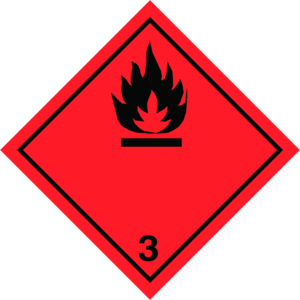 Groupe d’emballage (TDG):IIIPolluant marin:Oui (Seulement IMDG)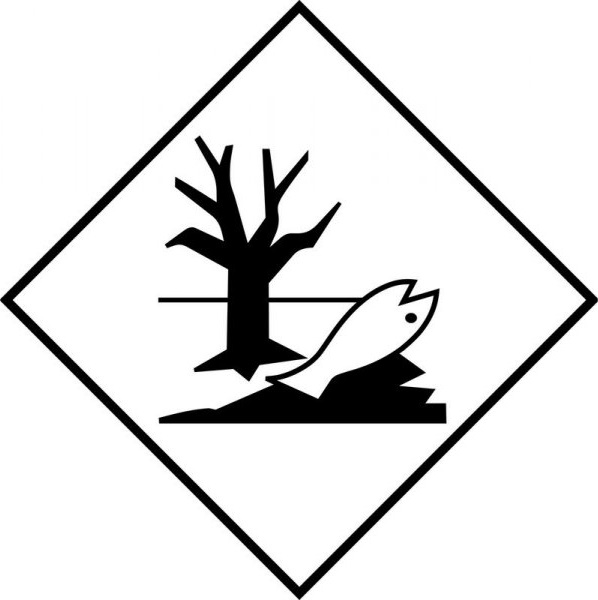 Autres informations:Pas d'informations supplémentaires disponibles.Mesures de précautions pour le transport :Ne pas manipuler avant d’avoir lu et compris toutes les précautions de sécurité.TDGTDGTDGN° ONU (TDG):UN1993 Dispositions spéciales relatives au transport des marchandises dangereuses (TMD):16 - (1) L’appellation technique d’au moins une des matières les plus dangereuses qui contribuent le plus au danger ou aux dangers des marchandises dangereuses doit figurer, entre parenthèses, sur le document d’expédition et suivre l’appellation réglementaire conformément à la division 3.5(1)c)(ii)(A) de la partie 3 (Documentation). L’appellation technique doit également figurer, entre parenthèses, sur un petit contenant ou sur une étiquette volante, à la suite de l’appellation réglementaire conformément aux paragraphes 4.11(2) et (3) de la partie 4 (Indications de danger — marchandises dangereuses).
(2) Malgré le paragraphe (1), il n’est pas nécessaire que l’appellation technique des marchandises dangereuses ci-après figure sur un document d’expédition ou sur un petit contenant si les lois du Canada sur le transport intérieur ou une convention internationale sur le transport international interdisent la divulgation de cette appellation technique :
a) UN1544, ALCALOÏDES SOLIDES, N.S.A. ou SELS D’ALCALOÏDES SOLIDES, N.S.A;
b) UN1851, MÉDICAMENT LIQUIDE TOXIQUE, N.S.A;
c) UN3140, ALCALOÏDES LIQUIDES, N.S.A. ou SELS D’ALCALOÏDES LIQUIDES, N.S.A;
d) UN3248, MÉDICAMENT LIQUIDE INFLAMMABLE, TOXIQUE, N.S.A;
e) UN3249, MÉDICAMENT SOLIDE TOXIQUE, N.S.A.
(3) Malgré le paragraphe (1), il n’est pas nécessaire que l’appellation technique des marchandises dangereuses ci-après figure sur un petit contenant :
a) UN2814, MATIÈRE INFECTIEUSE POUR L’HOMME;
b) UN2900, MATIÈRE INFECTIEUSE POUR LES ANIMAUX,150 - Un PIU agréé est exigé pour les marchandises dangereuses visées à l’alinéa 7.2(1)f) de la partie 7 (Plan d’intervention d’urgence). Quantité limite d'explosifs et Indice de quantité limitée:5 L Quantités exemptées (TDG):E1 Indice véhicule routier de passagers ou indice véhicule ferroviaire de passagers:60 L Tous les composants de ce produit figurent aux inventaires canadiens LIS (Liste intérieure des substances) et LES (Liste extérieure des substances) (ou en sont exclus).Date d'émission:11-15-2021Date de révision:11-15-2021Autres informations:Aucun.Préparé par:Nexreg Compliance Inc  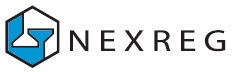 www.Nexreg.com Sylbarrie Translations Ltd. www.sylbarrie.com